SNMI elections: AGENDA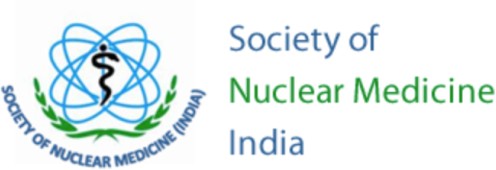 Please type and fill the election manifesto in the template as below. It would be advisable not to exceed the 500 words limit. Name of the candidateContesting for the post ofQualificationsNumber of years in Nuclear medicineDesignationContribution to SNMIAffiliations to professional bodiesSpecific agenda pointsCandidate photograph may be inserted at the top right corner of this page